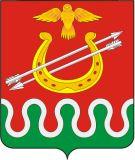 Администрация Боготольского районаКрасноярского краяПОСТАНОВЛЕНИЕ/ПРОЕКТг. Боготол«    »  апреля 2024 года						                             №       - пО внесении изменений в постановление администрации Боготольского района от 09.10.2013 № 758-п «Об утверждении муниципальной программы Боготольского района «Развитие малого и среднего предпринимательства и инвестиционной деятельности в Боготольском районе»В соответствии со статьей 179 Бюджетного кодекса Российской Федерации, со статьей 18 Устава Боготольского района, постановлением администрации Боготольского района от 05.08.2013 № 560-п «Об утверждении Порядка принятия решений о разработке муниципальных программ Боготольского района, их формировании и реализации», ПОСТАНОВЛЯЮ:1.	Внести в постановление администрации Боготольского района от 09.10.2013 № 758-п «Об утверждении муниципальной программы Боготольского района «Развитие малого и среднего предпринимательства и инвестиционной деятельности в Боготольском районе» следующие изменения:1.1. Приложение № 1 к подпрограмме «Развитие малого и среднего предпринимательства и инвестиционной деятельности в Боготольском районе» изложить в новой редакции согласно приложению № 1 к настоящему постановлению.1.2.	Приложение № 2 к подпрограмме «Развитие малого и среднего предпринимательства и инвестиционной деятельности в Боготольском районе» изложить в новой редакции согласно приложению № 2 к настоящему постановлению.2.	Контроль над исполнением настоящего постановления возложить на заместителя Главы  Боготольского района по вопросам экономики и сельского хозяйства Л.С. Бодрину.3.	Постановление опубликовать в периодическом печатном издании «Официальный вестник Боготольского района» и разместить на официальном сайте Боготольского района в сети Интернет www.bogotol-r.ru.4. Постановление вступает в силу после его официального опубликования.Глава Боготольского района				                             Н.В. БакуневичПриложение  № 1к постановлению администрацииБоготольского районаот «   » апреля  2024 №   - п    Перечень и значение показателей результативности подпрограммыПриложение  № 2к постановлению администрацииБоготольского районаот «   » апреля  2024 №   - п    Перечень мероприятий подпрограммы№ п/пЦели, показатели результативности Ед. изм.Источник информации2023 год2024 год2025 год2026 год1Цель: Создание благоприятных условий для устойчивого развития малого и среднего предпринимательства в Боготольском районеЦель: Создание благоприятных условий для устойчивого развития малого и среднего предпринимательства в Боготольском районеЦель: Создание благоприятных условий для устойчивого развития малого и среднего предпринимательства в Боготольском районеЦель: Создание благоприятных условий для устойчивого развития малого и среднего предпринимательства в Боготольском районеЦель: Создание благоприятных условий для устойчивого развития малого и среднего предпринимательства в Боготольском районеЦель: Создание благоприятных условий для устойчивого развития малого и среднего предпринимательства в Боготольском районеЦель: Создание благоприятных условий для устойчивого развития малого и среднего предпринимательства в Боготольском районеЗадача 1. Поддержка субъектов малого и среднего предпринимательства, направленная на развитие инвестиционной деятельности и снижение затрат субъектов малого и среднего предпринимательства, возникающих в связи с привлечением финансовых ресурсов.Задача 1. Поддержка субъектов малого и среднего предпринимательства, направленная на развитие инвестиционной деятельности и снижение затрат субъектов малого и среднего предпринимательства, возникающих в связи с привлечением финансовых ресурсов.Задача 1. Поддержка субъектов малого и среднего предпринимательства, направленная на развитие инвестиционной деятельности и снижение затрат субъектов малого и среднего предпринимательства, возникающих в связи с привлечением финансовых ресурсов.Задача 1. Поддержка субъектов малого и среднего предпринимательства, направленная на развитие инвестиционной деятельности и снижение затрат субъектов малого и среднего предпринимательства, возникающих в связи с привлечением финансовых ресурсов.Задача 1. Поддержка субъектов малого и среднего предпринимательства, направленная на развитие инвестиционной деятельности и снижение затрат субъектов малого и среднего предпринимательства, возникающих в связи с привлечением финансовых ресурсов.Задача 1. Поддержка субъектов малого и среднего предпринимательства, направленная на развитие инвестиционной деятельности и снижение затрат субъектов малого и среднего предпринимательства, возникающих в связи с привлечением финансовых ресурсов.Задача 1. Поддержка субъектов малого и среднего предпринимательства, направленная на развитие инвестиционной деятельности и снижение затрат субъектов малого и среднего предпринимательства, возникающих в связи с привлечением финансовых ресурсов.Задача 1. Поддержка субъектов малого и среднего предпринимательства, направленная на развитие инвестиционной деятельности и снижение затрат субъектов малого и среднего предпринимательства, возникающих в связи с привлечением финансовых ресурсов.1Показатель результативности 1Количество субъектов малого и среднего предпринимательства, получивших финансовую поддержку единицОтчетные данные44442Показатель результативности 2Количество созданных / сохраненных рабочих мест в секторе малого и среднего предпринимательства, у СМСП получивших финансовую поддержкуединицОтчетные данные44443Показатель результативности 3Объем привлеченных инвестиций в секторе малого и среднего предпринимательства при реализации программы (ежегодно)млн.руб.Отчетные данные2,22,02,02,04Показатель результативности 4Количество субъектов малого и среднего предпринимательства, получивших имущественную поддержкуединицОтчетные данные1111Цель, задачи, мероприятия подпрограммыГРБСГРБСКод бюджетной классификацииКод бюджетной классификацииКод бюджетной классификацииКод бюджетной классификацииКод бюджетной классификацииРасходы (тыс. руб.), годыРасходы (тыс. руб.), годыРасходы (тыс. руб.), годыРасходы (тыс. руб.), годыОжидаемый непосредственный  результат от реализации подпрограммного мероприятия Цель, задачи, мероприятия подпрограммыГРБСГРБСГРБСГРБСРзПрЦСРВР2024год2025 год2026   годИтого на период 2024-2026 годыЦель подпрограммы – Создание благоприятных условий для устойчивого развития малого и среднего предпринимательства  в Боготольском районеАдминистрация Боготольского районаАдминистрация Боготольского района501501041208100000001 110,101 110,101 110,103 330,30Задача 1Поддержка субъектов малого и среднего предпринимательства, направленная на развитие инвестиционной деятельности и снижение затрат субъектов малого и среднего предпринимательства возникающих в связи с привлечением финансовых ресурсовАдминистрация Боготольского районаАдминистрация Боготольского района501501041208100000001306,201306,201306,203918,60Мероприятие1.1.Субсидия на возмещение затрат при реализации инвестиционных проектов в приоритетных отрасляхАдминистрация Боготольского районаАдминистрация Боготольского района50104120412хххххххх363,99363,99363,991091,97Показатели результативности в разбивке по годам представлены в приложении к подпрограмме1.2. Субсидия на возмещение затрат  субъектам малого и среднего предпринимательства, а также  физическим лицам, применяющим специальный налоговый режим «Налог на профессиональный доход» при осуществлении предпринимательской деятельностиАдминистрация Боготольского районаАдминистрация Боготольского района50104120412хххххххх642,21642,21642,211926,63Показатели результативности в разбивке по годам представлены в приложении к подпрограмме1.3. Предоставление субъектам малого и среднего предпринимательства  грантовой поддержки  на начало ведения предпринимательской деятельности  Администрация Боготольского районаАдминистрация Боготольского района50104120412хххххххх300,00300,00300,00900,00Показатели результативности в разбивке по годам представлены в приложении к подпрограммеЗадача 2. Предоставление комплексной методической, информационно-консультационной поддержки субъектам малого и среднего предпринимательства, повышение эффективности ее деятельности501041204120810000000107,90107,90107,90323,70Мероприятие2.1. Информационное обеспечение" Информирование жителей района о действующих мерах поддержки бизнеса и условиях ее предоставления в Боготольском районеАдминистрация Боготольского районаАдминистрация Боготольского района50104120412081008774045,945,945,9137,7Ведение ежемесячной рубрики "Уголок предпринимателя" в газете "Земля Боготольская";Информированность населения района о мерах государственной и муниципальной поддержки в Боготольском районе, а также о прочих темах, связанных с ведением бизнеса2.2. "Методические пособия" Разработка, издание и распространение методических пособий, информационных буклетов, брошюр, плакатов, справочников и прочей печатной продукции для субъектов малого и (или) среднего предпринимательства на тему ведения бизнеса в Боготольском районеАдминистрация Боготольского районаАдминистрация Боготольского района50104120412081008776042,042,042,0126,0Издание и распространение не менее 1 типа печатных материалов ежегодно (буклеты, брошюры, календари, метод.пособия и др.);Повышение информированности и юридической грамотности СМСППоказатели результативности в разбивке по годам представлены в приложении к подпрограмме2.3.Мероприятие по популяризации социального предпринимательстваАдминистрация Боготольского районаАдминистрация Боготольского района50104120412081008776020,020,020,060,0Изготовление (приобретение) материальных запасов, способствующих повышению информированности о социальном предпринимательстве, о существующих мерах и программах поддержки социального предпринимательстваЗадача 3. Предоставление имущественной поддержки субъектам малого и среднего предпринимательства для развития деятельности.Администрация Боготольского районаАдминистрация Боготольского района0,00,00,00,0Мероприятие3.1 «Имущественная поддержка» Передача во владение и (или) в пользование муниципального имущества для ведения предпринимательской деятельности на возмездной основеАдминистрация Боготольского районаАдминистрация Боготольского района0,00,00,00,0Сокращение  издержек по арендной плате за нежилые помещения СМиСП.Показатели результативности в разбивке по годам представлены в приложении к подпрограмме